KỲ THI THỬ THPT QUỐC GIA NĂM 2023-ĐỀ 2Bài thi: KHOA HỌC TỰ NHIÊNMôn thi thành phần: SINH HỌCThời gian làm bài: 50 phútCâu 81. Lưỡng cư sống được ở nước và cạn vì	A. nguồn thức ăn ở hai môi trường đều phong phú	B. hô hấp bằng phổi	C. hô hấp bằng da và bằng phổi	D. da luôn khôCâu 82. Nitơ có vai trò gì trong cơ thể thực vật?	A. Tham gia cấu tạo nên các phân tử protein, enzim, coenzim, axit nucleic, diệp lục, ATP...	B. Là thành phần của photpholipit, coenzim; cần cho nở hoa, đậu quả, phát triển rễ.	C. Chủ yếu giữ cân bằng nước và ion trong tế bào, hoạt hóa enzim, mở khí khổng.	D. Là thành phần của thành tế bào, màng tế bào, hoạt hóa enzim.Câu 83. Tạo giống bằng phương pháp gây đột biến được sử dụng phổ biến ở các nhóm sinh vật nào?	A. Thực vật, động vật và vi sinh vật.	B. Thực vật và động vật.	C. Vi sinh vật và động vật.	D. Thực vật và vi sinh vật.Câu 84. Ở động vật có ống tiêu hóa, thức ăn đi qua ống tiêu hóa được	A. biến đổi cơ học, trở thành những chất dinh dưỡng đơn giản và được hấp thụ vào máu.	B. biến đổi hóa học, trở thành những chất dinh dưỡng đơn giản và được hấp thụ vào máu.	C. biến đổi cơ học, trở thành những chất dinh dưỡng đơn giản và được hấp thụ vào mọi tế bào.	D. biến đổi cơ học và hóa học trở thành những chất dinh dưỡng đơn giản và được hấp thụ vào máu.Câu 85. Trong các mức cấu trúc siêu hiển vi của nhiễm sắc thể điển hình ở sinh vật nhân thực, sợi cơ bản và sợi nhiễm sắc thể có đường kính lần lượt là	A.  và 	B.  và 	C.  và 	D.  và Câu 86. Trong chọn giống, để tạo ra dòng thuần người ta tiến hành phương pháp nào sau đây?	A. Tự thụ phấn hoặc giao phối cận huyết.	B. Lai xa, lai khác nòi.	C. Lai khác dòng, lai xa.	D. Lai khác thứ, tự thụ phấn.Câu 87. Ở động vật chưa có cơ quan tiêu hóa thì	A. một số thức ăn tiêu hóa nội bào, còn lại tiêu hóa ngoại bào.	B. thức ăn được tiêu hóa ngoại bào và tiêu hóa nội bào.	C. thức ăn được tiêu hóa nội bào.	D. thức ăn được tiêu hóa ngoại bào.Câu 88. Cơ quan hô hấp của động vật trên cạn nào sau đây trao đổi khí hiệu quả nhất?	A. Phổi và da của ếch nhái	B. Phổi của chim	C. Phổi của bò sát	D. Da của giun đấtCâu 89. Con đường thoát hơi nước qua khí khổng có đặc điểm là      A. vận tốc nhỏ, không được điều chỉnh.	B. vận tốc lớn, không được điều chỉnh bằng việc đóng mở khí khổng.	C. vận tốc lớn, được điều chỉnh bằng việc đóng mở khí khổng.	D. vận tốc nhỏ, được điều chỉnh bằng việc đóng mở khí khổng.Câu 90. Thứ tự đúng trong quy trình công nghệ nhân bản cừu Đôly.1.	Tách tế bào trứng của cừu số 1 và loại bỏ nhân của tế bào trứng này.2.	Tách tế bào tuyến vú của cừu số 2 và lấy nhân.3.	Chuyển nhân của tế bào tuyến vú vào tế bào trứng đã bị loại bỏ nhân.4.	Nuôi cấy trứng đã cấy nhân trong ống nghiệm cho phát triển thành phôi.5.	Nuôi phôi trong môi trường nhân tạo cho phát triển thành cơ thể trọn vẹn.6.	Cấy phôi vào tử cung con cừu khác để phôi phát triển và sinh nở bình thường.	A. 	B. 	C. 	D. Câu 91. Tế bào mạch gỗ của cây gồm quản bảo và	A. tế bào biểu bì.	B. tế bào lông hút.	C. mạch ống.	D. tế bào nội bì.Câu 92. Trong cơ chế điều hòa hoạt động gen của opêron Lac ở vi khuẩn E.coli, gen điều hòa có vai trò	A. khởi đầu quá trình phiên mã của các gen cấu trúc	B. kết thúc quá trình phiên mã của các gen cấu trúc	C. quy định tổng hợp enzim phân giải lactôzơ	D. quy định tổng hợp prôtêin ức chếCâu 93. Trong cơ chế điều hòa hoạt động của opêron Lac, sự kiện nào sau đây diễn ra cả khi môi trường có lactôzơ và khi môi trường không có lactôzơ?	A. Gen điều hòa  tổng hợp prôtêin ức chế.	B. Một số phân tử lactôzơ liên kết với prôtêin ức chế.	C. ARN pôlimeraza liên kết với vùng khởi động của opêron Lac và tiến hành phiên mã.	D. Các gen cấu trúc , Y,A phiên mã tạo ra các phân tử mARN tương ứng.Câu 94. Hiện tượng con lai có năng suất, phẩm chất, sức chống chịu, khả năng sinh trương và phát triển vượt trội bố mẹ gọi là gì?	A. Bất thụ.	B. Siêu trội.	C. Uu thế lai.	D. Thoái hóa giống.Câu 95. Cho biết các công đoạn được tiến hành trong chọn giống như sau:1.	Tổ hợp gen đã được chọn cho tự thụ phấn hoặc giao phổi gần để tao ra giống thuần chủng.2.	Tạo các dòng thuần chủng có kiểu gen khác nhau.3.	Lai các dòng thuần chủng với nhau và chọn lọc các tổ hợp gen mong muốn. Quy trình tạo giông lai có ưu thế lai cao được thực hiện theo trình tự nào sau đây?	A. 	B. 	C. 	D. Câu 96. Cấy truyền phôi có ý nghĩa nào sau đây?	A. Tạo ra nhiều vật nuôi có kiểu gen giống nhau.	B. Tạo ra những giống có năng suất cao, phẩm chất tốt	C. Tạo ra động vật mang gen người nhằm cung cấp nội tạng cho người bệnh.	D. Đa dạng giống cây trồng, tạo giống mới trong thời gian ngắnCâu 97. Những đặc điểm nào sau đây không đúng với sự tiêu hóa thức ăn ở dạ lá sách?(1) thức ăn được ợ lên miệng để nhai lại(2) tiết pepsin và  để tiêu hóa protein có ở vi sinh vật và cỏ(3) hấp thụ bớt nước trong thức ăn(4) thức ăn được trộn với nước bọt và được vi  vật cộng sinh phá vỡ thành tế bào và tiết ra enzim tiêu hóa xenlulôzơPhương án trả lời đúng là:	A. (1), (3) và (4)	B. (1), (2) và (3)	C. (1), (2), và (4)	D. (2), (3) và (4)Câu 98. Trong quá trình nhân đôi , một trong những vai trò của enzim  pô limeraza là	A. tháo xoắn và làm tách hai mạch của phân tử .	B. bẻ gãy các liên kết hiđrô giữa hai mạch của phân tử ADN.	C. tổng hợp mạch mới theo nguyên tắc bổ sung với mạch khuôn của .	D. nối các đoạn Okazaki để tạo thành mạch liên tục.Câu 99. Khi nói về quá trình nhân đôi  (tái bản  ) ở tế bào nhân thực, phát biểu nào sau đây là không đúng?	A. Trong quá trình nhân đôi , có sự liên kết bổ sung giữa  với  với  và ngược lại.	B. Trong quá trình nhân đôi ADN, enzim nối ligaza chỉ tác động lên một trong hai mạch đơn mới được tổng hợp từ một phân tử  mẹ.	C. Sự nhân đôi  xảy ra ở nhiều điểm trong mỗi phân tử  tạo ra nhiều đơn vị nhân đôi (đơn vị tái bản).	D. Trong quá trình nhân đôi , enzim  pôlimeraza không tham gia tháo xoắn phân tử ADN.Câu 100. Một trong những điểm giống nhau giữa quá trình nhân đôi ADN và quá trình phiên mã ở sinh vật nhân thực là	A. đều diễn ra trên toàn bộ phân tử ADN.	B. đều có sự hình thành các đoạn Okazaki.	C. đều có sự xúc tác của enzim ADN pôlimeraza.	D. đều theo nguyên tắc bổ sung.Câu 101. Cho các sự kiện diễn ra trong quá trình phiên mã như sau:(1) ARN pôlimeraza bắt đầu tổng hợp mARN tại vị trí đặc hiệu (khởi đầu phiên mã)(2) ARN pôlimeraza bám vào vùng điều hòa làm gen tháo xoẳn để lộ ra mạch gốc có chiều 3' (3) ARN pôlimeraza trượt dọc theo mạch mã gốc của gen có chiều 3' (4) Khi ARN pôlimeraza di chuyển tới cuối gen, gặp tín hiệu kết thúc thì nó dừng phiên mã. Trong quá trình phiên mã, các sự kiện trên diễn ra theo trình tự đúng là:	A. (2) (1)  (3)  (4)	B. 	C. (1) 	D. Câu 102. Trong các đạcc điểm sau đây, mạch gỗ có bao nhiêu đặc điểm?(1) Các tế bào nối đầu với nhau thành ống dài đi từ lá xuống rễ.(2) Gồm những tế bào chết.(3) Thành tế bào được linhin hóa.(4) Đầu của tế bào này gắn với đầu của tế bào kia thành những ống dài từ rễ lên lá.(5) Gồm những tế bào sống.	A. 3 .	B. 2 .	C. 4 .	D. 5 .Câu 103. Theo giả thuyết siêu trội , phép lai nào sau đây có ưu thế lai cao nhất?	A. AABBCC  AABBcc.	B. aabbcc  aabbcc	C. aaBBcc xAAbbCC.	D. AabbCC  aabbCC.Câu 104. Phần lớn các ion khoáng xâm nhập vào rễ theo cơ chế chủ động, diễn ra theo phương thức vận chuyển từ nơi có	A. nồng độ thấp đến nơi có nồng độ cao, không đòi hỏi tiêu tốn năng lượng.	B. nồng độ thấp đến nơn có nồng độ cao, đòi hỏi phải tiêu tốn năng lượng.	C. nồng độ cao đến nơi có nồng độ thấp, cần tiêu tốn ít năng lượng.	D. nồng độ cao đến nơi có nồng độ thấp, không đòi hỏi tiêu tốn năng lượng.Câu 105. Phương án chú thích đúng cho các bộ phận ống tiêu hóa của chim là: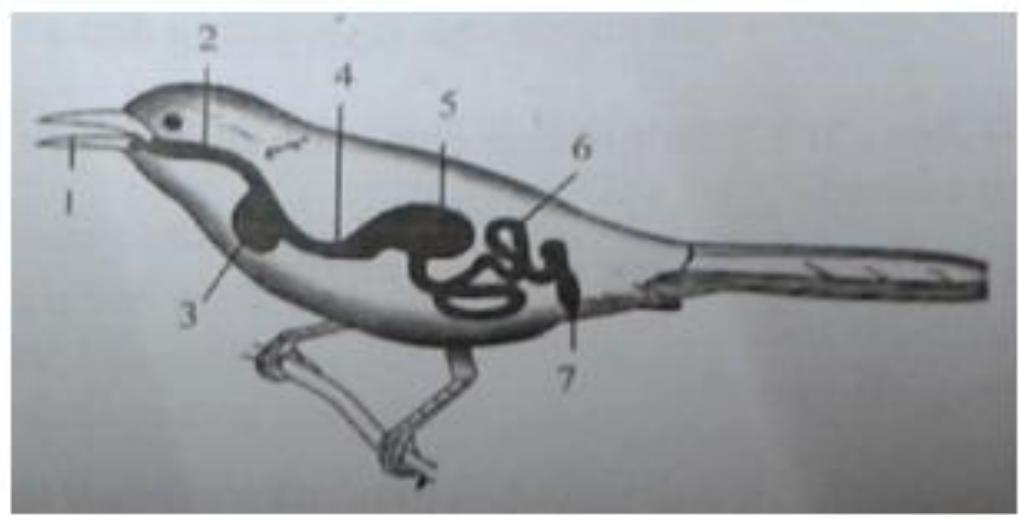 	A. 1 - miệng ; 2 - thực quản ; 3 - diều ; 4 - dạ dày tuyến ; 5 - dạ dày cơ ; 6 - ruột ; 7 - hậu môn	B. 1 - miệng ; 2 - diều ; 3 - thực quản ; 4 - dạ dày cơ ; 5 - dạ dày tuyến  - ruột  - hậu môn	C. 1 - miệng ; 2 - thực quản ; 3 - diều  - dạ dày cơ  - dạ dày tuyến  - ruột  - hậu môn	D. 1 - miệng ; 2 - diều  - thực quản ; 4 - dạ dày tuyến ; 5 - dạ dày cơ ; 6 - ruột ; 7 - hậu mônCâu 106. Dạng đột biến điểm nào sau đây làm cho gen bị tăng 1 liên kết hiđrô?	A. Thay thế một cặp A-T bằng một cặp .	B. Thay thế một cặp  bằng một cặp .	C. Mất một cặp G-X.	D. Mất một cặp A-T.Câu 107. Đặc điểm nào sau đây đúng khi nói về đặc điểm di truyền của gen nằm ngoài nhân?	A. Trong quá trình phân bào sự phân chia các gen về tế bào con là đồng đều.	B. Tính trạng do gen ngoài nhân biểu hiện không đều ở hai giới.	C. Gen nằm ngoài nhân luôn tồn tại thành từng cặp alen.	D. Con lai luôn có kiểu hình giống mẹ.Câu 108. Một quần thể lúc thống kê có tỉ lệ các loại kiểu gen là . Cho quần thể ngẫu phối qua 4 thế hệ, sau đó cho tự phối liên tục qua 3 thế hệ. Tỉ lệ các cá thể dị hợp trong quần thể là bao nhiêu? Biết rằng không có đột biến, không có di nhập gen, các cá thể có sức sống, sức sinh sản như nhau:	A. 0,0525	B. 0,06	C. 0,40	D. 0,60Câu 109. Cho  có kiểu gen  x Aaa . Đời con có tỉ lệ kiểu hình như thế nào? Biết rằng kiểu hình hoa màu đỏ (A) trội hoàn toàn so với hoa màu hồng (a) và hoa hồng trội hoàn toàn so với hoa trắng .	A. 12 đỏ : 5 hồng : 3 trắng.	B. 12 đỏ : 4 hồng : 2 trắng.	C. 9 đỏ : 2 hồng : 1 trắng.	D. 12 đỏ : 3 hồng : 1 trắng.Câu 110. Ở 1 loài thực vật, tính trạng màu sắc hoa có hai 2 dạng đỏ và trắng. Cho cây hoa đỏ lai phân tích, đời con thu được tỉ lệ kiểu hình 3 trắng : 1 đỏ. Tính trạng màu sắc hoa được quy định bởi	A. 1 cặp gen, di truyền theo quy luật phân ly.	B. 2 cặp gen không alen, di truyền theo dòng mẹ.	C. 2 cặp gen không alen tương tác bổ sung.	D. 2 cạpp gen, di truyền liên kết hòan tòan.Câu 111. Mỗi gen trong cặp gen dị hợp đều chứa 2998 liên kết phốt phođieste nối giữa các nuclêotít. Gen trội  chứa  số nuclêottít loại . Gen lặn  có . Tế bào mang kiểugen Ddd giảm phân bình thường thì loại giao tử  nào sau đây không thể tạo ra?	A. Giao tử có 1275 Timin	B. Giao tử có 1500 Guanin	C. Giao tử có 525 Ađêmin	D. Giao tử có 1275 XitôzinCâu 112. Một gen ở nhân sơ có chiều dài  và có 3075 liên kết hiđrô. Một đột biến điểm không làm thay đổi chiều dài của gen nhưng làm giảm đi 1 liênkết hiđrô.Khi gen đột biến này tự nhân đôi thì số nu mỗi loại môi trường nội bào phải cung cấp là	A. 	B. 	C. 	D. Câu 113. Một loài thực vật, xét 1 gen có 3 alen: alen  quy định hoa đỏ, alen  quy định hoa vàng, alen  quy định hoa trắng. Phép lai  : cây hoa đỏ lai với cây hoa vàng, thu được  có  cây hoa đỏ :  cây hoa vàng :  cây hoa trắng.  giao phấn ngẫu nhiên, thu được . Theo lí thuyết, ở  số cây hoa vàng chiếm tỉ lệ	A. 	B. 	C. 	D. Câu 114. Cho biết mỗi gen quy định một tính trạng, các alen trội là trội hoàn toàn, quá trình giảm phân không xảy ra đột biến nhưng xảy ra hoán vị gen ở hai giới với tần số như nhau. Tiến hành phép lai , trong tổng số cá thể thu được ở , số cá thể có kiểu hình trội về ba tính trạng trên chiếm tỉ lệ . Theo lí thuyết, số cá thể  có kiểu hình lặn về hai trong ba tính trạng trên chiếm tỉ lệ	A. .	B. .	C. .	D. .Câu 115. Một quần thể thực vật tự thụ phấn, alen A qui định thân cao trội hoàn toàn so với alen a qui định thân thấp; alen  qui định hoa đỏ trội hoàn toàn so với alen  qui định hoa trắng. Thế hệ xuất phát  của quần thể này có thành phần kiểu gen là  aabb Cho rằng quần thể không chịu tác động của các nhân tố tiến hóa khác. Theo lí thuyết, có bao nhiêu phát biểu sau đây đúng?I.  Có tối đa 8 loại kiểu gen.II. Tỉ lệ kiểu gen dị hợp tử giảm dần qua các thế hệ.III. Trong tổng số cây thân cao, hoa đỏ ở , có  số cây có kiểu gen dị hợp tử về cả 2 cặp gen.	A. 1 .	B. 3 .	C. 2 .	D. 4 .Câu 116. Ỏ đậu Hà lan, alen A quy định thân cao trội hoàn toàn so với alen a quy định thân thấp. Alen  quy định hoa đỏ trội hoàn toàn so với alen  quy định hoa trắng; các gen phân li độc lập. Cho 2 cây đậu  giao phẩn với nhau thu được  gồm  cây thân cao, quả đỏ : 37,5% cây thân thấp, hoa đỏ:  cây thân cao, hoa trắng :  cây thân thấp, hoa trắng. Biết rằng không xảy ra đột biến, theo lý thuyết tỉ lệ phân li kiểu gen ở F1 là	A. .	B. .	C. .	D. .Câu 117. Ở gà, gen quy định màu lông nằm ở vùng không tương đồng của NST giới tính  có hai alen: alen  quy định lông vằn trội hoàn toàn so với alen a quy định lông không vằn. Gen quy định chiều cao chân nằm trên NST thường có 2 alen: alen  quy định chân cao trội hoàn tòan so với alen  quy định chân thấp. Phép lai  : ♂ lông vằn, chân thấp thuần chủng ♀ lông không vằn, chân cao thuần chủng, thu được . Cho  giao phối với nhau thu được . Theo lý thuyết, có bao nhiêu phát biểu sau đúng về  ?I. Tỉ lệ gà mái lông vằn, chân thấp bằng tỉ lệ gà mái lông không vằn, chân thấp.II. Tỉ lệ gà trống lông vằn, chân thấp bằng tỉ lệ gà mái lông vằn, chân cao.III. Tất cả gà lông không vằn, chân cao đều là gà trống.IV. Tỉ lệ gà trống lông vằn, chân thấp bằng tỉ lệ gà mái lông không vằn, chân cao.	A. 2	B. 3	C. 4	D. 1Câu 118. Một loài thực vật, màu hoa do 1 gen có 2 alen quy định; hình dạng quả do 2 cặp gen phân li độc lập cùng quy định. Phép lai P: hai cây giao phấn với nhau, thu được  có  cây hoa đỏ, quả tròn :  cây hoa đỏ, quả dài :  cây hoa trắng, quả tròn :  cây hoa trắng, quả dài. Cho biết hoán vị gen xảy ra ở cả quá trình phát sinh giao tử đực và giao tử cái với tần số bằng nhau. Theo lí thuyết, phát biểu nào sau đây sai?	A. Tần số hoán vị gen có thể là .	B. F có 6 loại kiểu gen quy định cây hoa trắng, quả dài.	C.  có thể có  số cây hoa đỏ, quả dài đồng hợp 3 cặp gen	D.  có tối đa 11 loại kiểu gen quy định cây hoa đỏ, quả dài.Câu 119. Ở một loài thực vật, tính trạng hình dạng quả do hai cặp gen , a và  phân li độc lập quy định. Kiểu gen có cả hai loại alen trội  và  quy định quả dẹt; kiểu gen chỉ có một trong hai loại alen trội  hoặc  quy định quả tròn; kiểu gen không có alen trội nào quy định quả dài. Tính trạng màu sắc hoa do cặp gen , d quy định: alen  quy định hoa đỏ trội hoàn toàn so với alen  quy định hoa trắng. Cho cây quả dẹt, hoa đỏ (P) tự thụ phấn, thu được  có tỉ lệ 6 cây quả dẹt, hoa đỏ : 5 cây quả tròn, hoa đỏ  cây quả dẹt, hoa trắng : 1 cây quả dài, hoa đỏ :1 cây quả tròn, hoa trắng. Biết rằng không có hoán vị gen. Theo lí thuyết, có bao nhiêu phát biểu sau đây đúng?I. Kiểu gen của  có thể là II. Trong số các cây quả tròn, hoa đỏ ở , cây thuần chủng chiếm .III. Ở , có 3 kiểu gen quy định kiểu hình quả tròn, hoa đỏ.IV. Cho P lai phân tích thu được đời con có tỉ lệ kiểu hình là 1:2:1.	A. 4	B. 1	C. 3	D. 2Câu 120. Ở một loài chim alen A: chân cao, alen a: chân thấp, alen B: lông đuôi dài, alen b: lông đuôi ngắn. Cho chim thuần chủng chân cao, lông đuôi dài giao phối với chim thuần chủng chân thấp, lông đuôi ngắn được  đồng loạt chân cao, lông đuôi dài. Cho chim mái  giao phối với chim trống chân thấp, lông đuôi ngắn thu được  như sau:  chim trống chân cao, lông đuôi dài:  chim trống chân thấp, lông đuôi dài:  chim mái chân thấp, lông đuôi ngắn:  chim mái chân cao, lông đuôi ngắn. Nếu cho các chim  giao phối tự do với nhau thì tỉ lệ chim trống chân cao, lông đuôi dài thu được ở đời lai là	A. 	B. 	C. 	D. ĐÁP ÁN81C86A91B96A101A106A111D116C82A87C92D97C102A107D112A117D83D88B93A98C103C108A113B118B84D89C94B99B104B109C114C119D85A90C95A100D105A110C115A120D